ANALISIS KEMANDIRIAN BELAJAR SISWA DALAM PEMBELAJARAN TATAP MUKA TERBATAS PADA MATA PELAJARAN MATEMATIKA KELAS V SD NEGERI 102004 TIGA JUHAR       SKRIPSIOlehRISTA MAWATI BR TARIGANNPM: 181434249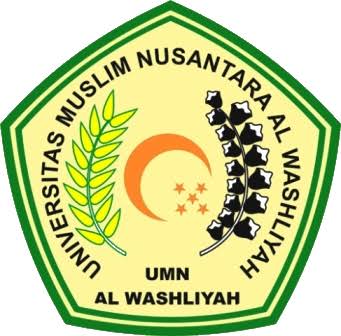 PROGRAM STUDI PENDIDIKAN GURU SEKOLAH DASARFAKULTAS KEGURUAN DAN ILMU PENDIDIKANUNIVERSITAS MUSLIM NUSANTARAAL-WASLIYAH MEDAN2022